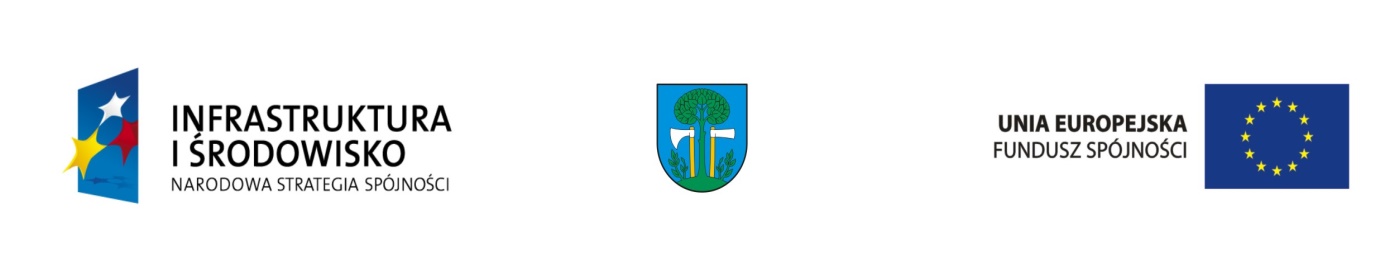 Załącznik nr 1formularz ofertowy OFERTA CENOWAOdpowiadając na zapytanie cenowe na zadanie pn.:Przeprowadzenie działań informacyjno promocyjnych projektu pn. Plan gospodarki niskoemisyjnej dla Gminy Myślenice” współfinansowany przez Unię Europejską ze środków Funduszu Spójności w ramach Programu Operacyjnego Infrastruktura i Środowisko w ramach działania 9.3 Termomodernizacja obiektów użyteczności publicznej – plany gospodarki niskoemisyjnejOferuję wykonanie usługi/części usługi będącej przedmiotem zamówienia, zgodnie z wymogami opisu przedmiotu zamówienia, za cenę:Termin realizacji zamówienia: …............................................................................................................*Warunki płatności: ..................................................................................................................................*Oświadczam, że zapoznałem się z opisem przedmiotu zamówienia i nie wnoszę do niego żadnych zastrzeżeń.Termin związania ofertą wynosi 30 dni.Oświadczam, że zapoznałem się projektem umowy i akceptuję warunki w nim zawarte oraz zobowiązuję się w przypadku przyjęcia mojej oferty do zawarcia umowy na wyżej wymienionych warunkach.* wypełnić stosownie do zamówienia.….......................................................................................       		                                	   (podpis osoby upoważnionej)LpNazwa usługi Kwota netto Kwota brutto Uwagi 1.Przeprowadzenie działań informacyjnych projektu pn. Plan gospodarki niskoemisyjnej dla Gminy Myślenice